Об утверждении отчета об исполнении местного бюджета за 1 квартал  2021 года В соответствии со ст. 12,  ст. 132 Конституции Российской Федерации,  ст. 264.2 Бюджетного кодекса Российской Федерации,  Устава муниципального образования Гаршинский сельсовет Курманаевского района, статьи 38 Положения о бюджетном процессе в муниципальном образовании Гаршинский сельсовет, утвержденного решением Совета депутатов от  26.12.2019 г № 167:	1. Утвердить отчет об исполнении местного бюджета за 1 квартал 2021 года по доходам в сумме 772587 рубля 37 копеек, по расходам в сумме 670508 рубля 12 копеек, профицит бюджета в сумме 102079 рублей 25 копеек с показателями по:	- доходам бюджета поселения по кодам классификации доходов бюджета согласно приложению № 1;	- расходам бюджета поселения по разделам, подразделам классификации расходов бюджетов согласно приложению № 2;          - источники финансирования дефицита бюджета поселения по кодам классификации источников финансирования дефицитов бюджетов согласно приложению № 3.         2. Бухгалтеру направить отчет об исполнении местного бюджета за 1 квартал 2021 года в Совет депутатов муниципального образования Гаршинский сельсовет Курманаевского района Оренбургской области.	3. Контроль за исполнением настоящего постановления оставляю за собой.	4. Постановление вступает в силу со дня его подписания и подлежит  официальному опубликованию в газете «Сельский Вестник».Глава муниципального образования                                            Н.П. ИгнатьеваРазослано: в дело, прокурору, постоянной комиссии по бюджетной, налоговой и финансовой политики, финотделу.Приложение № 1к постановлению «Об утверждении отчета об исполненииместного бюджета за 1 квартал 2021 года"от 16.04.2021 № 17-пДоходы бюджета поселения за 1 квартал 2021 годаПриложение № 2к постановлению «Об утверждении отчета об исполненииместного бюджета за 1 квартал 2021 года"от 16.04.2021 № 17-пРасходы бюджета поселения за 1 квартал 2021 годаПриложение № 3к постановлению «Об утверждении отчета об исполненииместного бюджета за 1 квартал 2021 года"от 16.04.2021 № 17-пИсточники внутреннего финансирования дефицита бюджета поселения за 1 квартал 2021 года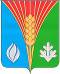 АдминистрацияМуниципального образованияГаршинский сельсоветКурманаевского районаОренбургской областиПОСТАНОВЛЕНИЕ16.04.2021 № 17-пНаименование показателяКод дохода по КДУтвержден бюджет муниципального поселенияИсполнено по бюджету муниципального поселения(руб.коп)Процент исполнения бюджета муниципального поселенияДоходы бюджета - всегоX2 367 881,00772 587,3732,63в том числе:НАЛОГОВЫЕ И НЕНАЛОГОВЫЕ ДОХОДЫ000 100000000000000001 169 100,00749 588,8364,12НАЛОГИ НА ПРИБЫЛЬ, ДОХОДЫ000 10100000000000000364 000,0080 135,5022,02Налог на доходы физических лиц000 10102000010000110364 000,0080 135,5022,02Налог на доходы физических лиц с доходов, источником которых является налоговый агент, за исключением доходов, в отношении которых исчисление и уплата налога осуществляются в соответствии со статьями 227, 227.1 и 228 Налогового кодекса Российской Федерации000 10102010010000110359 000,0076 746,7521,38Налог на доходы физических лиц с доходов, источником которых является налоговый агент, за исключением доходов, в отношении которых исчисление и уплата налога осуществляются в соответствии со статьями 227, 227.1 и 228 Налогового кодекса Российской Федерации000 10102010010000110359 000,000,000,00Налог на доходы физических лиц с доходов, источником которых является налоговый агент, за исключением доходов, в отношении которых исчисление и уплата налога осуществляются в соответствии со статьями 227, 227.1 и 228 Налогового кодекса Российской Федерации (сумма платежа (перерасчеты, недоимка и задолженность по соответствующему платежу, в том числе по отмененному)000 101020100110001100,0076 746,75Налог на доходы физических лиц с доходов, полученных от осуществления деятельности физическими лицами, зарегистрированными в качестве индивидуальных предпринимателей, нотариусов, занимающихся частной практикой, адвокатов, учредивших адвокатские кабинеты, и других лиц, занимающихся частной практикой в соответствии со статьей 227 Налогового кодекса Российской Федерации000 101020200100001102 000,000,000,00Налог на доходы физических лиц с доходов, полученных физическими лицами в соответствии со статьей 228 Налогового кодекса Российской Федерации000 101020300100001103 000,003 388,75112,96Налог на доходы физических лиц с доходов, полученных физическими лицами в соответствии со статьей 228 Налогового кодекса Российской Федерации000 101020300100001103 000,000,000,00Налог на доходы физических лиц с доходов, полученных физическими лицами в соответствии со статьей 228 Налогового кодекса Российской Федерации (сумма платежа (перерасчеты, недоимка и задолженность по соответствующему платежу, в том числе по отмененному)000 101020300110001100,003 330,30Налог на доходы физических лиц с доходов, полученных физическими лицами в соответствии со статьей 228 Налогового кодекса Российской Федерации (пени по соответствующему платежу)000 101020300121001100,0043,45Налог на доходы физических лиц с доходов, полученных физическими лицами в соответствии со статьей 228 Налогового кодекса Российской Федерации (суммы денежных взысканий (штрафов) по соответствующему платежу согласно законодательству Российской Федерации)000 101020300130001100,0015,00НАЛОГИ НА ТОВАРЫ (РАБОТЫ, УСЛУГИ), РЕАЛИЗУЕМЫЕ НА ТЕРРИТОРИИ РОССИЙСКОЙ ФЕДЕРАЦИИ000 10300000000000000215 500,0048 320,6722,42Акцизы по подакцизным товарам (продукции), производимым на территории Российской Федерации000 10302000010000110215 500,0048 320,6722,42Доходы от уплаты акцизов на дизельное топливо, подлежащие распределению между бюджетами субъектов Российской Федерации и местными бюджетами с учетом установленных дифференцированных нормативов отчислений в местные бюджеты000 1030223001000011098 950,0021 685,4521,92Доходы от уплаты акцизов на дизельное топливо, подлежащие распределению между бюджетами субъектов Российской Федерации и местными бюджетами с учетом установленных дифференцированных нормативов отчислений в местные бюджеты (по нормативам, установленным федеральным законом о федеральном бюджете в целях формирования дорожных фондов субъектов Российской Федерации)000 1030223101000011098 950,0021 685,4521,92Доходы от уплаты акцизов на моторные масла для дизельных и (или) карбюраторных (инжекторных) двигателей, подлежащие распределению между бюджетами субъектов Российской Федерации и местными бюджетами с учетом установленных дифференцированных нормативов отчислений в местные бюджеты000 10302240010000110560,00152,1027,16Доходы от уплаты акцизов на моторные масла для дизельных и (или) карбюраторных (инжекторных) двигателей, подлежащие распределению между бюджетами субъектов Российской Федерации и местными бюджетами с учетом установленных дифференцированных нормативов отчислений в местные бюджеты (по нормативам, установленным федеральным законом о федеральном бюджете в целях формирования дорожных фондов субъектов Российской Федерации)000 10302241010000110560,00152,1027,16Доходы от уплаты акцизов на автомобильный бензин, подлежащие распределению между бюджетами субъектов Российской Федерации и местными бюджетами с учетом установленных дифференцированных нормативов отчислений в местные бюджеты000 10302250010000110130 170,0030 355,9823,32Доходы от уплаты акцизов на автомобильный бензин, подлежащие распределению между бюджетами субъектов Российской Федерации и местными бюджетами с учетом установленных дифференцированных нормативов отчислений в местные бюджеты (по нормативам, установленным федеральным законом о федеральном бюджете в целях формирования дорожных фондов субъектов Российской Федерации)000 10302251010000110130 170,0030 355,9823,32Доходы от уплаты акцизов на прямогонный бензин, подлежащие распределению между бюджетами субъектов Российской Федерации и местными бюджетами с учетом установленных дифференцированных нормативов отчислений в местные бюджеты000 10302260010000110-14 180,00-3 872,8627,31Доходы от уплаты акцизов на прямогонный бензин, подлежащие распределению между бюджетами субъектов Российской Федерации и местными бюджетами с учетом установленных дифференцированных нормативов отчислений в местные бюджеты (по нормативам, установленным федеральным законом о федеральном бюджете в целях формирования дорожных фондов субъектов Российской Федерации)000 10302261010000110-14 180,00-3 872,8627,31НАЛОГИ НА СОВОКУПНЫЙ ДОХОД000 10500000000000000284 000,00432 373,00152,24Единый сельскохозяйственный налог000 10503000010000110284 000,00432 373,00152,24Единый сельскохозяйственный налог000 10503010010000110284 000,00432 373,00152,24Единый сельскохозяйственный налог000 10503010010000110284 000,000,000,00Единый сельскохозяйственный налог (сумма платежа (перерасчеты, недоимка и задолженность по соответствующему платежу, в том числе по отмененному)000 105030100110001100,00432 373,00НАЛОГИ НА ИМУЩЕСТВО000 10600000000000000304 000,0041 238,6213,57Налог на имущество физических лиц000 106010000000001108 000,00924,1311,55Налог на имущество физических лиц, взимаемый по ставкам, применяемым к объектам налогообложения, расположенным в границах сельских поселений000 106010301000001108 000,00924,1311,55Налог на имущество физических лиц, взимаемый по ставкам, применяемым к объектам налогообложения, расположенным в границах сельских поселений000 106010301000001108 000,000,000,00Налог на имущество физических лиц, взимаемый по ставкам, применяемым к объектам налогообложения, расположенным в границах сельских поселений (сумма платежа (перерасчеты, недоимка и задолженность по соответствующему платежу, в том числе по отмененному)000 106010301010001100,00871,00Налог на имущество физических лиц, взимаемый по ставкам, применяемым к объектам налогообложения, расположенным в границах сельских поселений (пени по соответствующему платежу)000 106010301021001100,0053,13Земельный налог000 10606000000000110296 000,0040 314,4913,62Земельный налог с организаций000 1060603000000011028 000,008 220,0029,36Земельный налог с организаций, обладающих земельным участком, расположенным в границах сельских поселений000 1060603310000011028 000,008 220,0029,36Земельный налог с организаций, обладающих земельным участком, расположенным в границах сельских поселений000 1060603310000011028 000,000,000,00Земельный налог с организаций, обладающих земельным участком, расположенным в границах сельских поселений (сумма платежа (перерасчеты, недоимка и задолженность по соответствующему платежу, в том числе по отмененному)000 106060331010001100,008 220,00Земельный налог с физических лиц000 10606040000000110268 000,0032 094,4911,98Земельный налог с физических лиц, обладающих земельным участком, расположенным в границах сельских поселений000 10606043100000110268 000,0032 094,4911,98Земельный налог с физических лиц, обладающих земельным участком, расположенным в границах сельских поселений000 10606043100000110268 000,000,000,00Земельный налог с физических лиц, обладающих земельным участком, расположенным в границах сельских поселений (сумма платежа (перерасчеты, недоимка и задолженность по соответствующему платежу, в том числе по отмененному)000 106060431010001100,0028 909,96Земельный налог с физических лиц, обладающих земельным участком, расположенным в границах сельских поселений (пени по соответствующему платежу)000 106060431021001100,003 184,53ГОСУДАРСТВЕННАЯ ПОШЛИНА000 108000000000000001 600,00900,0056,25Государственная пошлина за совершение нотариальных действий (за исключением действий, совершаемых консульскими учреждениями Российской Федерации)000 108040000100001101 600,00900,0056,25Государственная пошлина за совершение нотариальных действий должностными лицами органов местного самоуправления, уполномоченными в соответствии с законодательными актами Российской Федерации на совершение нотариальных действий000 108040200100001101 600,00900,0056,25Государственная пошлина за совершение нотариальных действий должностными лицами органов местного самоуправления, уполномоченными в соответствии с законодательными актами Российской Федерации на совершение нотариальных действий000 108040200100001101 600,000,000,00Государственная пошлина за совершение нотариальных действий должностными лицами органов местного самоуправления, уполномоченными в соответствии с законодательными актами Российской Федерации на совершение нотариальных действий000 108040200110001100,00900,00ДОХОДЫ ОТ ИСПОЛЬЗОВАНИЯ ИМУЩЕСТВА, НАХОДЯЩЕГОСЯ В ГОСУДАРСТВЕННОЙ И МУНИЦИПАЛЬНОЙ СОБСТВЕННОСТИ000 111000000000000000,00146 621,04Доходы, получаемые в виде арендной либо иной платы за передачу в возмездное пользование государственного и муниципального имущества (за исключением имущества бюджетных и автономных учреждений, а также имущества государственных и муниципальных унитарных предприятий, в том числе казенных)000 111050000000001200,00146 621,04Доходы, получаемые в виде арендной платы за земли после разграничения государственной собственности на землю, а также средства от продажи права на заключение договоров аренды указанных земельных участков (за исключением земельных участков бюджетных и автономных учреждений)000 111050200000001200,00146 621,04Доходы, получаемые в виде арендной платы, а также средства от продажи права на заключение договоров аренды за земли, находящиеся в собственности сельских поселений (за исключением земельных участков муниципальных бюджетных и автономных учреждений)000 111050251000001200,00146 621,04БЕЗВОЗМЕЗДНЫЕ ПОСТУПЛЕНИЯ000 200000000000000001 198 781,0022 998,541,92БЕЗВОЗМЕЗДНЫЕ ПОСТУПЛЕНИЯ ОТ ДРУГИХ БЮДЖЕТОВ БЮДЖЕТНОЙ СИСТЕМЫ РОССИЙСКОЙ ФЕДЕРАЦИИ000 202000000000000001 198 781,0022 998,541,92Дотации бюджетам бюджетной системы Российской Федерации000 202100000000001501 096 820,000,000,00Дотации на выравнивание бюджетной обеспеченности000 202150010000001501 096 820,000,000,00Дотации бюджетам сельских поселений на выравнивание бюджетной обеспеченности из бюджета субъекта Российской Федерации000 202150011000001501 096 820,000,000,00Субвенции бюджетам бюджетной системы Российской Федерации000 20230000000000150101 961,0022 998,5422,56Субвенции бюджетам на осуществление первичного воинского учета на территориях, где отсутствуют военные комиссариаты000 20235118000000150101 961,0022 998,5422,56Субвенции бюджетам сельских поселений на осуществление первичного воинского учета на территориях, где отсутствуют военные комиссариаты000 20235118100000150101 961,0022 998,5422,56(руб. коп)(руб. коп)Наименование показателяКод расхода по бюджетной классификацииУтверждено по бюджету муниципального поселенияИсполнено по бюджету муниципального поселенияПроцент исполненияРасходы бюджета - ИТОГО, в том числе:2 572 881,00670 508,1226,06ОБЩЕГОСУДАРСТВЕННЫЕ ВОПРОСЫ01001 967 620,00453 790,2223,06Функционирование высшего должностного лица субъекта Российской Федерации и муниципального образования0102550 000,00112 188,1920,40Функционирование Правительства Российской Федерации, высших исполнительных органов государственной власти субъектов Российской Федерации, местных администраций01041 381 020,00305 602,0322,13Обеспечение деятельности финансовых, налоговых и таможенных органов и органов финансового (финансово-бюджетного) надзора010612 600,0012 600,00100,00Другие общегосударственные вопросы011324 000,0023 400,0097,50НАЦИОНАЛЬНАЯ ОБОРОНА0200101 961,0022 998,5422,56Мобилизационная и вневойсковая подготовка0203101 961,0022 998,5422,56НАЦИОНАЛЬНАЯ БЕЗОПАСНОСТЬ И ПРАВООХРАНИТЕЛЬНАЯ ДЕЯТЕЛЬНОСТЬ0300208 000,0052 183,6225,09Обеспечение пожарной безопасности0310208 000,0052 183,6225,09НАЦИОНАЛЬНАЯ ЭКОНОМИКА0400225 500,00126 614,7056,15Дорожное хозяйство (дорожные фонды)0409215 500,00126 614,7058,75Другие вопросы в области национальной экономики041210 000,000,000,00ЖИЛИЩНО-КОММУНАЛЬНОЕ ХОЗЯЙСТВО05009 800,000,000,00Благоустройство05039 800,000,000,00СОЦИАЛЬНАЯ ПОЛИТИКА100060 000,0014 921,0424,87Пенсионное обеспечение100160 000,0014 921,0424,87Результат исполнения бюджета (дефицит/ профицит)-205 000,00102 079,25Наименование показателяКод строкиКод источника финансирования дефицита бюджета по бюджетной классификацииУтвержденные бюджетные назначенияИсполненоНеисполненные назначения123456Источники финансирования дефицита бюджета - всего500X205 000,00-102 079,25307 079,25в том числе:источники внутреннего финансирования бюджета520X0,000,000,00из них:5200,000,000,00источники внешнего финансирования бюджета620X0,000,000,00из них:6200,000,000,00Изменение остатков средств700000 01000000000000000205 000,00-102 079,25307 079,25Изменение остатков средств на счетах по учету средств бюджетов700000 01050000000000000205 000,00-102 079,25307 079,25увеличение остатков средств, всего710000 01050000000000500-2 367 881,00-2 353 023,83XУвеличение прочих остатков средств бюджетов710000 01050200000000500-2 367 881,00-2 353 023,83XУвеличение прочих остатков денежных средств бюджетов710000 01050201000000510-2 367 881,00-2 353 023,83XУвеличение прочих остатков денежных средств бюджетов сельских поселений710000 01050201100000510-2 367 881,00-2 353 023,83Xуменьшение остатков средств, всего720000 010500000000006002 572 881,002 250 944,58XУменьшение прочих остатков средств бюджетов720000 010502000000006002 572 881,002 250 944,58XУменьшение прочих остатков денежных средств бюджетов720000 010502010000006102 572 881,002 250 944,58XУменьшение прочих остатков денежных средств бюджетов сельских поселений720000 010502011000006102 572 881,002 250 944,58X700000 010600000000000000,000,000,00710000 010600000000005000,000,00X7100,000,00X720000 010600000000006000,000,00X7200,000,00X